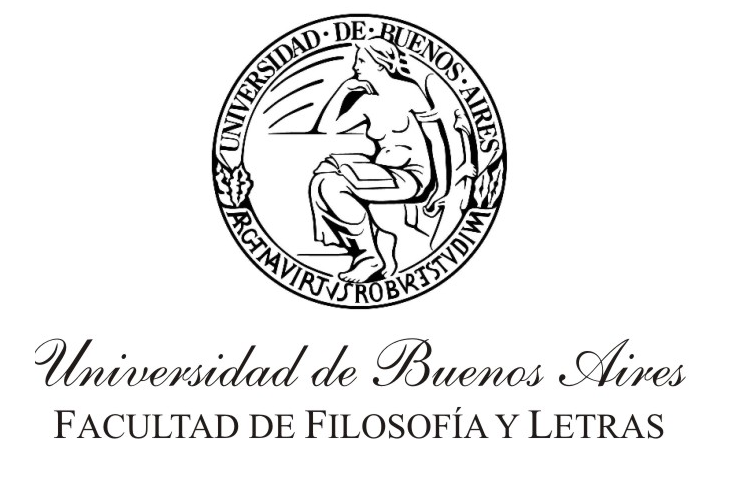 SEMINARIO DE LA MAESTRÍA EN ANÁLISIS DEL DISCURSOTítulo del seminario:Seminario de TesisMódulo 1: Los problemas ontológicos y epistemológicos de los métodos cualitativos y el análisis sociológico-lingüístico del discursoDocente/s a cargo: Dra. Irene Vasilachis y Dr. Mariano R. GialdinoCarga horaria: 32 horasCuatrimestre, año: Primer cuatrimestre 2023FundamentaciónLa enseñanza de la metodología de la investigación necesita estar orientada a la diferenciación entre el qué y el cómo se estudia, lo que conduce a señalar la importancia de la relación entre lo ontológico, lo epistemológico y lo metodológico para, de este modo, ofrecer a quienes se inician en la investigación las condiciones para determinar el estilo de indagación por el que optan. La adecuación de esa opción en vinculación con el objetivo y/o las preguntas de investigación se torna en un punto crucial con miras a asegurar la calidad y la factibilidad del Proyecto.ObjetivosSeñalar cómo la ética se constituye, a la vez, en fundamento de una epistemología de las ciencias sociales y en criterio de validez.Determinar cómo la opción por alguno/s de los paradigmas vigentes en las ciencias sociales, entre otros, materialista-histórico, positivista, interpretativo, como guía de la investigación, condiciona la elección de la/s metodología/s a emplear.Desarrollar las características de las metodologías cualitativas, de sus procesos y de sus estrategias de investigación.Mostrar que el análisis lingüístico constituye un recurso primordial tanto en la recolección como en la interpretación de los materiales cualitativos.Exhibir el carácter complementario de las metodologías cualitativas y cuantitativas en relación con la coexistencia de paradigmas.Dar cuenta de las particularidades específicas del diseño de investigación cualitativa.Poner de resalto −mediante el análisis de investigaciones empíricas- la habilidad de la investigación cualitativa para abordar contextualmente sea distintos fenómenos, procesos, relaciones sociales, sea la pluralidad y diversidad de las representaciones discursivas que se producen y reproducen en torno de ellos.Unidad 1: Métodos cualitativos: características, proceso y diseño Contenidos:1.1. Las características de la investigación cualitativa1.2. Proceso de investigación cualitativa 1.3. Preguntas a las puede responder la investigación cualitativa1.4. Diseño de investigación cualitativa Bibliografía obligatoria:Vasilachis de Gialdino, I. (2006) (coord.) Estrategias de Investigación Cualitativa Volumen I. Barcelona: Gedisa.Maxwell, J. A. (1996) Qualitative research design. An interactive approach. Thousand Oaks, California: Sage (*)Bibliografía complementaria:Vasilachis de Gialdino, I (coord) (2019). La validez procesual. En Estrategias de Investigación Cualitativa, Volumen II. Barcelona: Gedisa.Vasilachis de Gialdino, I. (2019). ¿Por qué la investigación cualitativa reclama un modelo de diseño específico? En J. Maxwell, Diseño de investigación cualitativa. Un enfoque interactivo, pp.XI-XXXV. Barcelona: Gedisa.http://www.ceil-conicet.gov.ar/2019/05/prologo-por-que-la-nvestigacion-cualitativa-reclama-un-modelo-de-diseno-especifico-irene-vasilachis-de-gialdino/Denzin, N. K., Lincoln, Y. S. (1994). Introduction: Entering the Field of Qualitative Research. En N. K. Denzin e Y. Lincoln Handbook of Qualitative Research, California: Sage Publications, (*)Guba, E. G. y Lincoln, Y. S. (1994). Competing Paradigms in Qualitative Research. En N. K. Denzin e Y. Lincoln Handbook of Qualitative Research. California: Sage Publications (*)Vasilachis de Gialdino, I. (1992). El análisis lingüístico en la recolección e interpretación de materiales cualitativos. En Forni, F., Gallart, M.A., Vasilachis de Gialdino, I. Métodos Cualitativos II. La práctica de la investigación, Buenos Aires, Centro Editor de América Latina http://www.ceil-conicet.gov.ar/formacion/metodos-cualitativos/Vasilachis de Gialdino, I. (2011). De las nuevas formar de conocer y de producir conocimiento. En N. K. Denzin e Y. Lincoln, Manual de Investigación Cualitativa Vol. I. El campo de la Investigación Cualitativa. Barcelona: Gedisa.http://www.ceil-conicet.gov.ar/2011/09/nuevo-capitulo-de-las-nuevas-formar-de-conocer-y-de-producir-conocimiento-por-irene-vasilachis/Vasilachis de Gialdino, I. (2012). De “la” forma de conocer  a  “las” formas de conocer. En N. K. Denzin e Y. Lincoln, Manual de Investigación Cualitativa Vol. II. Paradigmas y perspectivas en disputa. Barcelona: Gedisa.http://www.ceil-conicet.gov.ar/2012/09/nuevo-capitulo-de-la-forma-de-conocer-a-las-formas-de-conocer-por-irene-vasilachis/Vasilachis de Gialdino, I. (2013). Investigación Cualitativa: Metodologías, Estrategias, Perspectivas, Propósitos. En N. K. Denzin e Y. Lincoln, Manual de Investigación Cualitativa Vol. III. Estrategias de investigación cualitativa. Barcelona: Gedisa.http://www.ceil-conicet.gov.ar/2013/09/nuevo-capitulo-investigacion-cualitativa-metodologias-estrategias-perspectivas-propositos-por-irene-vasilachis/Vasilachis de Gialdino, I. (2015). Investigación Cualitativa: Proceso, política, representación, ética. En N. K. Denzin e Y. Lincoln, Manual de Investigación Cualitativa Vol. IV Métodos de recolección y análisis de materiales empíricos. Barcelona: Gedisa.http://www.ceil-conicet.gov.ar/2015/07/prologo-investigacion-cualitativa-proceso-politica-representacion-etica-irene-vasilachis-de-gialdino/Unidad 2: Métodos cualitativos: Consideraciones ontológicas, epistemológicas y éticasContenidos:2.1. Ontología, Epistemología y Metodología2.2. El planteo epistemológico para las ciencias sociales2.3. El dato y lo dado2.4. El estatus ontológico del dato2.5. Alteridad y validezBibliografía obligatoria:Gialdino, M. R. (2019). La ética como fundamento de una epistemología para las ciencias sociales. En Estrategias de investigación cualitativa, Volumen II, Barcelona: Gedisa. (*)Gialdino M.R. (2022) (Des)aprendiendo a ser. La adopción y transmisión de saberes desde sus implicaciones ontológico-epistemológicas hasta sus consecuencias políticas. Diálogos sobre educación. Temas actuales en investigación educativa 25(13).Gialdino, M. R. (2016). Análisis del estatus ontológico del dato en ciencias sociales en relación con los métodos cualitativos y cuantitativos: hacia una epistemología liberadora, V Encuentro Latinoamericano de Metodología de las Ciencias Sociales, ELMeCS, 16-18 de noviembre, Universidad Nacional de Cuyo, Mendoza http://elmecs.fahce.unlp.edu.ar/v-elmecs/actas-2016/GialdinoPONmesa1.pdf/view?searchterm=NoneBibliografía complementaria:Gialdino, M. R. (2020). Métodos cualitativos y objetividad”, IX Jornadas de Etnografía y Métodos Cualitativos, 12, 13, 14 de agosto, IDES, Buenos Aireshttps://publicaciones.ides.org.ar/sites/default/files/docs/2020/jemc-2020-gialdino.pdfGialdino, M. R. (en prensa) Epistemología y etnometodología para las ciencias sociales: hacia una terapia del saber.  Revista Latinoamericana de Metodología de la Investigación SocialGialdino, M. R. (2013). Ética y validez, VII Jornadas sobre Etnografía y Métodos Cualitativos, agosto, IDES, Buenos Aires.http://www.ceil-conicet.gov.ar/wp-content/uploads/2015/10/Etica-y-Validez-M.Gialdino.pdfGialdino, M. R. (2013). Propedéutica al otro. En C. Cullen y A. B. Bonilla (comps.) La ciudadanía en Jaque, T. II, Ciudadanía, alteridad y educación, Buenos Aires: La Crujía (*)Unidad 3: La coexistencia de paradigmas y epistemologías en las ciencias socialesContenidos:3.1. La epistemología del sujeto cognoscente3.2. Paradigmas y metodologías 3.3. La epistemología del Sujeto Conocido3.3. Interacción cognitiva y construcción cooperativa del ConocimientoBibliografía obligatoria:Vasilachis de Gialdino, I. (1992). Métodos Cualitativos I. Los problemas teórico-epistemológicos. Buenos Aires. Centro Editor de América Latina http://www.ceil-conicet.gov.ar/formacion/metodos-cualitativos/Vasilachis de Gialdino, I. (2009). Ontological and epistemological foundations of qualitative research, Forum Qualitative Sozialforschung / Forum: Qualitative Social Research, 10(2)http://nbn-resolving.de/urn:nbn:de:0114-fqs0902307Versión en nuestra lengua:http://www.qualitative-research.net/index.php/fqs/article/view/1299/2778Bibliografía complementaria:Vasilachis de Gialdino, I. (2003). Pobres, pobreza, identidad y representaciones sociales. Barcelona: Gedisa.Vasilachis de Gialdino, I. (2007). El aporte de la Epistemología del Sujeto Conocido al estudio cualitativo de las situaciones de pobreza, de la identidad y de las representaciones sociales, Forum Qualitative Social Research 8(3)http://www.qualitative-research.net/index.php/fqs/article/view/290/638Vasilachis de Gialdino, I. (2011). Nuevas formas de conocer, de representar, de incluir: el paso de la ocupación al diálogo. Discurso & Sociedad 5 (1)http://www.dissoc.org/ediciones/v05n01/DS5%281%29Vasilachis.pdfVasilachis de Gialdino, I. (2017). Investigación Cualitativa: Epistemologías, validez, escritura, poética, ética. En N. K. Denzin e Y. Lincoln, Manual de Investigación Cualitativa Volumen V: El arte y la práctica de la interpretación, la evaluación y la presentación. Barcelona: Gedisa. http://www.ceil-conicet.gov.ar/2017/06/prologo-investigacion-cualitativa-epistemologias-validez-escritura-poetica-etica-irene-vasilachis-de-gialdino/Unidad 4: Análisis sociológico-lingüístico de la construcción de representaciones sociales: el discurso político y la prensa escrita en el proceso de reforma laboralContenidos:4.1. La construcción discursiva de la realidad4.2. La argumentación en el discurso político4.2.1. Las representaciones sociales, los modelos interpretativos, la formación discursiva, las redes semánticas, las metáforas, la representación de la acción social, los distintos contextos4.2.2. Los actores, el conflicto, el objetivo de las normas4.3.  La convergencia discursiva entre la prensa escrita y el discurso políticoBibliografía obligatoria:Vasilachis de Gialdino (2013). Discurso científico, político, jurídico y de resistencia. Análisis lingüístico e investigación cualitativa. Barcelona: Gedisa.Vasilachis de Gialdino, I. (2007). Condiciones de trabajo y representaciones sociales. El discurso político, el discurso judicial y la prensa escrita a la luz del análisis sociológico-lingüístico del discurso. Discurso & Sociedad 1(1), http://www.dissoc.org/ediciones/v01n01/DS1%281%29Vasilachis.pdfBibliografía complementaria:Vasilachis de Gialdino, I. (1997). La construcción de representaciones sociales: discurso político y prensa escrita. Un análisis sociológico, jurídico y lingüístico. Barcelona: GedisaVasilachis de Gialdino, I. (2010). Labour, workers and work: sociological and linguistic analysis of political discourse. Critical Discourse Studies 7(3): 203-217.Vasilachis de Gialdino, I. (2015). Work and Social Representations: Sociological and Linguistic Analysis of a Legislative Creation Process. Discourse & Communication 9(3): 331–353.Vasilachis de Gialdino, I. (2016). La construcción discursiva de la identidad y el modelo de sociedad en el discurso político de M. Macri. Discurso & Sociedad 10(3).http://www.dissoc.org/ediciones/v10n03/DS10(3)Vasilachis.pdfVasilachis de Gialdino, I. (2022). Presencias y ausencias: los adultos en las representaciones mediáticas en tiempos de confinamiento. Discurso & Sociedad, 16(3), 442-463http://www.dissoc.org/ediciones/v16n02/DS16(2)VasilachisdeGialdino.pdfUnidad 5: Análisis sociológico-lingüístico de la representación y de la autorepresentación de la identidad de las personas pobresContenidos:5.1. Los resultados de la  investigación empírica: las situaciones de pobreza5.2. Las acciones de privación de identidad en la representación social de las personas pobres. Discriminación y procesos discriminatorios.5.2.1. Las personas que viven en la calle5.2.2. Los niños que trabajan y/o viven en la calle5.3. La autorepresentación de sí y de su identidad realizada por las personas pobres5.4. Análisis sociológico-lingüístico de la narrativa (ASLN) y narrativa de resistencia.Bibliografía obligatoria:Vasilachis de Gialdino, I. (2003, 2013). Pobres, pobreza, identidad y representaciones sociales. Barcelona: GedisaVasilachis de Gialdino, I. (2009). Itinéraires “dans” et “depuis” les situations de pauvreté: une proposition d’analyse sociologique-linguistique de la narration. Recherches Qualitatives 28(2)http://www.recherche-qualitative.qc.ca/numero28(1)/gialdino(28)1.pdfBibliografía complementaria:Vasilachis de Gialdino (2013). Discurso científico, político, jurídico y de resistencia. Análisis lingüístico e investigación cualitativa. Barcelona: Gedisa.Vasilachis de Gialdino, I. (2019). Situaciones de pobreza, investigación cualitativa y narrativas de resistencia,  Congreso Internacional de Investigación en Ciencias Sociales, CIICS. Guayaquil, Ecuador: Universidad casa Grande.Unidad 6: Análisis sociológico-lingüístico de la representación de los jóvenes vinculados a actos delictivos en la prensa escrita de El SalvadorContenidos:6.1. La categorización de los jóvenes y de las víctimas 6.2. Atribución y predicación de acciones. Las metáforas6.3. Los modelos interpretativos y las otras formas de ser de la violencia6.3.1. El modelo interpretativo predominante 6.3.2. Los modelos interpretativos alternativosBibliografía obligatoria:Vasilachis de Gialdino, I. (2004). El lenguaje de la violencia en los medios de comunicación: las otras formas de ser de la violencia y la prensa escrita. En Aportes para la convivencia y la seguridad ciudadana. San Salvador: El Salvador: PNUD (ONU), Programa hacia la construcción de una sociedad sin violencia, PRODECAhttp://www.bvsde.paho.org/bvsacd/cd51/ivasilachis1.pdfBibliografía complementaria:Vasilachis de Gialdino, I. (2007). Representations of young people associated with crime in El Salvador’s written press. Critical Discourse Studies 4(1): 1-28. Unidad 7: Conflictos sociales y prensa escritaContenidos:7.1. La categorización del conflicto social por el medio de acción7.2. La categorización del conflicto social a través de metáforas 7.2.1. Las metáforas de la física7.2.2. Las metáforas de la naturaleza 7.2.3. Las metáforas de las personas7.2. La  metáfora de la guerra7.3. La categorización del conflicto como relación socialBibliografía obligatoria:Vasilachis de Gialdino, I. (2005).  La representación discursiva de los conflictos sociales en la prensa escrita. Estudios Sociológicos Vol. XXIII núm. 67: 95-136  http://revistas.colmex.mx/revistas/8/art_8_736_4607.pdf Bibliografía complementaria:Vasilachis de Gialdino, I. (2012). L’interprétation dans la recherche qualitative: problèmes et exigences. Recherches Qualitatives 31(3)http://www.recherche- qualitative.qc.ca/revue/edition_reguliere/numero31(3)/RQ%2031(3)%20Vasilachis.pdfBibliografía generalDenzin, N. K., Lincoln, Y. S. (1994). Introduction: Entering the Field of Qualitative Research. En N. K. Denzin e Y. Lincoln Handbook of Qualitative Research, California: Sage PublicationsGuba, E. G. y Lincoln, Y. S. (1994). Competing Paradigms in Qualitative Research. En N. K. Denzin e Y. Lincoln Handbook of Qualitative Research. California: Sage Publications Gialdino, M. R. (2013). Propedéutica al otro. En C. Cullen y A. B. Bonilla (comps.) La ciudadanía en Jaque, T. II, Ciudadanía, alteridad y educación, Buenos Aires: La CrujíaGialdino, M. R. (2013). Ética y validez, VII Jornadas sobre Etnografía y Métodos Cualitativos, agosto, IDES, Buenos Aires.Gialdino, M. R. (2016). Análisis del estatus ontológico del dato en ciencias sociales en relación con los métodos cualitativos y cuantitativos: hacia una epistemología liberadora, V Encuentro Latinoamericano de Metodología de las Ciencias Sociales, ELMeCS, 16-18 de noviembre, Universidad Nacional de Cuyo, Mendoza http://elmecs.fahce.unlp.edu.ar/v-elmecs/actas-2016/GialdinoPONmesa1.pdf/view?searchterm=NoneGialdino, M. R. (2019). La ética como fundamento de una epistemología para las ciencias sociales. En Estrategias de investigación cualitativa, Volumen II, Barcelona: Gedisa. Gialdino, M. R. (2020). Métodos cualitativos y objetividad”, IX Jornadas de Etnografía y Métodos Cualitativos, 12, 13, 14 de agosto, IDES, Buenos Aireshttps://publicaciones.ides.org.ar/sites/default/files/docs/2020/jemc-2020-gialdino.pdfGialdino M.R. (2022) (Des)aprendiendo a ser. La adopción y transmisión de saberes desde sus implicaciones ontológico-epistemológicas hasta sus consecuencias políticas. Diálogos sobre educación. Temas actuales en investigación educativa 25(13).Gialdino, M. R. (en prensa) Epistemología y etnometodología para las ciencias sociales: hacia una terapia del saber. Revista Latinoamericana de Metodología de la Investigación SocialMaxwell, J. A. (1996) Qualitative research design. An interactive approach. Thousand Oaks, California: Sage Vasilachis de Gialdino, I. (1992). Métodos Cualitativos I. Los problemas teórico-epistemológicos. Buenos Aires. Centro Editor de América Latina http://www.ceil-conicet.gov.ar/formacion/metodos-cualitativos/Vasilachis de Gialdino, I. (1992). El análisis lingüístico en la recolección e interpretación de materiales cualitativos. En Forni, F., Gallart, M.A., Vasilachis de Gialdino, I. Métodos Cualitativos II. La práctica de la investigación, Buenos Aires, Centro Editor de América Latina http://www.ceil-conicet.gov.ar/formacion/metodos-cualitativos/Vasilachis de Gialdino, I. (1997). La construcción de representaciones sociales: discurso político y prensa escrita. Un análisis sociológico, jurídico y lingüístico. Barcelona: GedisaVasilachis de Gialdino, I. (2003, 2013). Pobres, pobreza, identidad y representaciones sociales. Barcelona: GedisaVasilachis de Gialdino, I. (2004). El lenguaje de la violencia en los medios de comunicación: las otras formas de ser de la violencia y la prensa escrita. En Aportes para la convivencia y la seguridad ciudadana. San Salvador: El Salvador: PNUD (ONU), Programa hacia la construcción de una sociedad sin violencia, PRODECAhttp://www.bvsde.paho.org/bvsacd/cd51/ivasilachis1.pdfVasilachis de Gialdino, I. (2005).  La representación discursiva de los conflictos sociales en la prensa escrita. Estudios Sociológicos Vol. XXIII núm. 67: 95-136  http://revistas.colmex.mx/revistas/8/art_8_736_4607.pdf Vasilachis de Gialdino, I. (2006) (coord.) Estrategias de Investigación Cualitativa Volumen I. Barcelona: Gedisa.Vasilachis de Gialdino, I. (2007). El aporte de la Epistemología del Sujeto Conocido al estudio cualitativo de las situaciones de pobreza, de la identidad y de las representaciones sociales, Forum Qualitative Social Research 8(3). http://www.qualitative-research.net/index.php/fqs/article/view/290/638Vasilachis de Gialdino, I. (2007). Condiciones de trabajo y representaciones sociales. El discurso político, el discurso judicial y la prensa escrita a la luz del análisis sociológico-lingüístico del discurso. Discurso & Sociedad 1(1), http://www.dissoc.org/ediciones/v01n01/DS1%281%29Vasilachis.pdfVasilachis de Gialdino, I. (2007). Representations of young people associated with crime in El Salvador’s written press. Critical Discourse Studies 4(1): 1-28. Vasilachis de Gialdino, I. (2009). Ontological and epistemological foundations of qualitative research, Forum Qualitative Sozialforschung / Forum: Qualitative Social Research, 10(2)http://nbn-resolving.de/urn:nbn:de:0114-fqs0902307Versión en nuestra lengua:http://www.qualitative-research.net/index.php/fqs/article/view/1299/2778Vasilachis de Gialdino, I. (2009). Itinéraires “dans” et “depuis” les situations de pauvreté: une proposition d’analyse sociologique-linguistique de la narration. Recherches Qualitatives 28(2)http://www.recherche-qualitative.qc.ca/numero28(1)/gialdino(28)1.pdfVasilachis de Gialdino, I. (2010). Labour, workers and work: sociological and linguistic analysis of political discourse. Critical Discourse Studies 7(3): 203-217.Vasilachis de Gialdino, I. (2011). De las nuevas formar de conocer y de producir conocimiento. En N. K. Denzin e Y. Lincoln, Manual de Investigación Cualitativa Vol. I. El campo de la Investigación Cualitativa. Barcelona: Gedisa.http://www.ceil-conicet.gov.ar/2011/09/nuevo-capitulo-de-las-nuevas-formar-de-conocer-y-de-producir-conocimiento-por-irene-vasilachis/Vasilachis de Gialdino, I. (2011). Nuevas formas de conocer, de representar, de incluir: el paso de la ocupación al diálogo. Discurso & Sociedad 5 (1)http://www.dissoc.org/ediciones/v05n01/DS5%281%29Vasilachis.pdfVasilachis de Gialdino, I. (2012). L’interprétation dans la recherche qualitative: problèmes et exigences. Recherches Qualitatives 31(3)http://www.recherche- qualitative.qc.ca/revue/edition_reguliere/numero31(3)/RQ%2031(3)%20Vasilachis.pdfVasilachis de Gialdino, I. (2012). De “la” forma de conocer  a  “las” formas de conocer. En N. K. Denzin e Y. Lincoln, Manual de Investigación Cualitativa Vol. II. Paradigmas y perspectivas en disputa. Barcelona: Gedisa.http://www.ceil-conicet.gov.ar/2012/09/nuevo-capitulo-de-la-forma-de-conocer-a-las-formas-de-conocer-por-irene-vasilachis/Vasilachis de Gialdino, I. (2013). Investigación Cualitativa: Metodologías, Estrategias, Perspectivas, Propósitos. En N. K. Denzin e Y. Lincoln, Manual de Investigación Cualitativa Vol. III. Estrategias de investigación cualitativa. Barcelona: Gedisa.http://www.ceil-conicet.gov.ar/2013/09/nuevo-capitulo-investigacion-cualitativa-metodologias-estrategias-perspectivas-propositos-por-irene-vasilachis/Vasilachis de Gialdino (2013). Discurso científico, político, jurídico y de resistencia. Análisis lingüístico e investigación cualitativa. Barcelona: Gedisa.Vasilachis de Gialdino, I. (2015). Investigación Cualitativa: Proceso, política, representación, ética. En N. K. Denzin e Y. Lincoln, Manual de Investigación Cualitativa Vol. IV Métodos de recolección y análisis de materiales empíricos. Barcelona: Gedisa.http://www.ceil-conicet.gov.ar/2015/07/prologo-investigacion-cualitativa-proceso-politica-representacion-etica-irene-vasilachis-de-gialdino/Vasilachis de Gialdino, I. (2015). Work and Social Representations: Sociological and Linguistic Analysis of a Legislative Creation Process. Discourse & Communication 9(3): 331–353.Vasilachis de Gialdino, I. (2016). La construcción discursiva de la identidad y el modelo de sociedad en el discurso político de M. Macri. Discurso & Sociedad 10(3).http://www.dissoc.org/ediciones/v10n03/DS10(3)Vasilachis.pdfVasilachis de Gialdino, I. (2017). Investigación Cualitativa: Epistemologías, validez, escritura, poética, ética. En N. K. Denzin e Y. Lincoln, Manual de Investigación Cualitativa Volumen V: El arte y la práctica de la interpretación, la evaluación y la presentación. Barcelona: Gedisa. http://www.ceil-conicet.gov.ar/2017/06/prologo-investigacion-cualitativa-epistemologias-validez-escritura-poetica-etica-irene-vasilachis-de-gialdino/Vasilachis de Gialdino, I (coord) (2019). La validez procesual. En Estrategias de Investigación Cualitativa, Volumen II. Barcelona: Gedisa.Vasilachis de Gialdino, I. (2019). Situaciones de pobreza, investigación cualitativa y narrativas de resistencia,  Congreso Internacional de Investigación en Ciencias Sociales, CIICS. Guayaquil, Ecuador: Universidad casa Grande.Vasilachis de Gialdino, I. (2019). ¿Por qué la investigación cualitativa reclama un modelo de diseño específico? En J. Maxwell, Diseño de investigación cualitativa. Un enfoque interactivo, pp.XI-XXXV. Barcelona: Gedisa.http://www.ceil-conicet.gov.ar/2019/05/prologo-por-que-la-nvestigacion-cualitativa-reclama-un-modelo-de-diseno-especifico-irene-vasilachis-de-gialdino/Vasilachis de Gialdino, I. (2022). Presencias y ausencias: los adultos en las representaciones mediáticas en tiempos de confinamiento. Discurso & Sociedad, 16(3), 442-463http://www.dissoc.org/ediciones/v16n02/DS16(2)VasilachisdeGialdino.pdfModalidad de cursada Las clases se desarrollarán de manera virtual. Se proporcionarán ejemplos, a través del análisis de investigaciones empíricas realizadas por los docentes, de los presupuestos ontológicos, epistemológicos y metodológicos que guiaron esas indagaciones y de la manera en la que esos presupuestos influyeron en las formulaciones de las preguntas de investigación y en la selección de las estrategias de recolección y análisis de datos. Luego de haber provisto a los estudiantes de las diversas herramientas propias de la investigación en ciencias sociales se espera que estas sean utilizadas para fundamentar, enmarcar y hacer dialogar sus propias reflexiones, producciones e investigaciones con aquellas generadas y/o adoptadas en diversos contextos sociales, profesionales y académicos.Formas de evaluaciónLa evaluación se corresponderá con la del conjunto del Seminario de TesisRequisitos para la aprobación del seminarioSe considerará fundamentalmente la asistencia y participación de les estudiantes en vinculación con sus propuestas de investigación asociada al trabajo de Tesis. 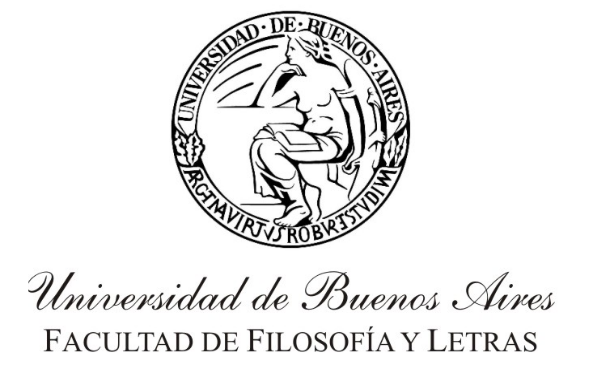 SEMINARIO DE MAESTRÍA EN ANÁLISIS DEL DISCURSOSEMINARIO DE TESISDocente/s a cargo: ANGELITA MARTINEZCarga horaria: 16 HORASCuatrimestre, año: PRIMER CUATRIMESTRE 2023FundamentaciónEn lo que respecta a los diferentes acercamientos metodológicos que el Seminario de Tesis de la Maestría en Análisis del Discurso provee para resolver los problemas que los estudiantes plantean durante la elaboración del proyecto de tesis, una de las líneas es la que detallamos a continuación. Se trata de un enfoque cualitativo-cuantitativo con especial énfasis en qué y cómo debe cuantificarse en la búsqueda de interpretaciones de la variación en el uso de la lengua. Este conocimiento, que proporciona herramientas metodológicas adecuadas para el estudio del uso variable de las formas lingüísticas a la luz del contexto es, para los estudiosos del discurso, de gran interés, especialmente en la etapa en que se hace necesario poner a prueba aseveraciones que surgen de la reflexión analítica.El objetivo de este enfoque es estudiar la motivación de las selecciones lingüísticas y determinar la relación entre el aporte significativo de las mismas y el mensaje que se infiere en el discurso. La metodología se presenta como una propuesta congruente con los principios teóricos que privilegian una visión socio- funcional- cognitiva del lenguaje que parte de la consideración de que las combinaciones sintácticas y su evidente regularidad son motivadas por principios cognitivos generales a los que el hablante apela para lograr relevancia y coherencia comunicativas y específicamente centra su interés en mostrar cómo la frecuencia relativa de uso de las formas constituye un síntoma de la perspectiva cognitiva del hablante.	Junto a técnicas informales de valor cualitativo tales como el contraste de pares mínimos, el análisis textual, las encuestas a informantes y la introspección, entre otras, se propone la relevancia de la formulación de hipótesis y su demostración mediante métodos cualitativos y cuantitativos, estos últimos bajo la consideración de que el contexto no determina sino que delimita, probabilísticamente, los límites de un mensaje más o menos congruente (cf. García 1995, 2004; Martínez 2004) . El corpus en el que se experimentan las hipótesis lo constituye el discurso real. Esto hace excluir todo intento de trabajar con emisiones descontextualizadas o estructuras ad hoc. Ante la eventualidad de que el corpus genuino no resultara muy productivo en cuanto a la frecuencia de las formas cuyo uso se desea analizar, el método propone la aplicación de tests experimentales que permitan incrementar los datos.En esta etapa del Seminario, los tesistas reciben entrenamiento en la formulación de hipótesis, la búsqueda de variables contextuales congruentes –intra, extra o interdiscursivas – la elaboración de tablas de doble entrada para el análisis de los datos y la práctica de herramientas y tests estadísticos de significatividad. ObjetivosEl objetivo general es que los estudiantes, a partir de un corpus genuino, incorporen herramientas teóricas y metodológicas que les permitan (des)confirmar una hipótesis explicitada. Para ello se proponen los siguientes objetivos particulares:2-    Reflexionar sobre la (in)conmensurabilidad entre diferentes aproximaciones teóricas al análisis del lenguaje.Incentivar la lectura crítica de la bibliografía relevante a un problema de investigación y promover la práctica de dialogar con la misma a partir de los resultados analíticos propios.Promover la relación entre dichos resultados y el impacto que éstos producen en la teoría lingüística. Adquirir práctica en la utilización de herramientas estadísticas que ayuden a validar los resultados observados en el análisis.Unidad 1: La propuesta teóricaContenidos:Propuesta teórica subyacente a la metodología propuesta. Coherencia entre aproximación teórica y herramientas metodológicas. La variación en el lenguaje como factor de dinamismo y como matriz del cambio. La variación morfosintáctica. Enfoque socio-funcional-cognitivo.  Conceptualización y perfilamientos cognitivos.Bibliografía obligatoria:García, Erica. 1995. 'Frecuencia (relativa) de uso como síntoma de estrategias etnopragmáticas' en Klaus Zimmermann (ed.) Lenguas en contacto en Hispanoamérica. Vervuert. Iberoamericana. Madrid. 51-72Martínez, Angelita. 2021. Contacto de lenguas. Los límites de la teoría. En Palacios Azucena y María Sánchez Paraíso, Dinámicas lingüísticas de las situaciones de contacto. Ed. De Gruyter. Berlín- Boston: 3-24Bibliografía complementaria:Diver, William.1995. “Theory” in Ellen Contini-Morava and B. S. Goldberg (eds.), Meaning as Explanation: Advances in Linguistic Sign Theory, Berlin: Mouton de Gruyter, 43-114.Martínez, Angelita. 2012. “El “juego” en los sistemas gramaticales y la coexistencia de variedades de una lengua”, Cuadernos de la ALFAL, 4, Etnopragmática. Edición online  http://www.mundoalfal.org/publicacionesUnidad 2: El problema de investigación.Contenido:El tema de la investigación. Delimitación del problema. El dominio de la variación. Ejemplos genuinos categóricos y variables. Pares mínimos. El estado de la cuestión: antecedentes relevantes. Diálogo con otros enfoques teóricos y con trabajos elaborados dentro del mismo marco. Conmensurabilidad de los modelos. Establecimiento y formulación de una hipótesis a (des)confirmar.Bibliografía obligatoria:Martínez, Angelita. 2009. “Seminario de Tesis: metodología para el análisis etnopragmático”. En N. de Arnoux  (coordinadora), Escritura y producción de Conocimiento en las carreras de Posgrado. Santiago Arcos editor: 259-286. Bibliografía complementaria:Martínez, Angelita 2015. “¿Cómo afecta la cultura a la gramática? El caso de los clíticos en el español americano. Palacios, Azucena (coord.) El sistema pronominal átono de 3° persona. Variedades del español en contacto con otras lenguas. Clac. (Círculo de Lingüïstica Aplicada a la Comunicación). 186-210.Unidad 3: El corpusContenido:El discurso como corpus. Corpus genuino y test experimental. El análisis de los datos. La mirada cualitativa y el análisis cuantitativo. Variables dependientes e independientes. Relación y congruencia entre significados postulados y contextos de aparición de las formas. Frecuencia de uso de las formas en variación. Sesgos cuantitativos. La frecuencia de uso como síntoma de estrategias (etno)pragmáticas. Los aparentes contraejemplos: explicación cualitativa. Las conclusiones: confirmación o desconfirmación de la(s) hipótesis. El impacto de los resultados del análisis en la teoría lingüística.Bibliografía obligatoria:Martínez, Angelita. 2009. “Seminario de Tesis: metodología para el análisis etnopragmático”. En N. de Arnoux  (coordinadora), Escritura y producción de Conocimiento en las carreras de Posgrado. Santiago Arcos editor: 259-286.Bibliografía complementaria:Martínez, Angelita y Bravo de Laguna, Gabriela. (2021). El poder de la mirada y la mirada del poder: tensiones en el inter-juego de los lenguajes. Memoria Académica. FAHCE. UNLP.Unidad 4: Herramientas estadísticasContenido:Herramientas estadísticas de validación de los datos. Cómo y qué contar en lingüística. Datos nominales y continuos. Co-ocurrencia entre las variables. Distribución. Tabla cruzada. Números absolutos. Porcentajes horizontales y verticales: su significado. Asociación entre las variables y el azar. Correlación e interacción. Procedimientos estadísticos de evaluación: odds ratio y Pearson chi-square. Distribución observada y distribución esperada. Utilidad de dichos procedimientos para la evaluación estadística del análisis lingüístico. Bibliografía obligatoria:García, Erica,. 1995. 'Frecuencia (relativa) de uso como síntoma de estrategias etnopragmáticas' en Klaus Zimmermann (ed.) Lenguas en contacto en Hispanoamérica. Vervuert. Iberoamericana. Madrid. 51-72García, Érica. 1998. “¿Qué cuenta y cómo contar en lingüística”. En  Delbecque, Nicole y De Paepe, Christian (eds.) Estudios en honor al profesor Josse de Kock. Universidad de Lovaina.Martínez, A. (2019).  El “juego” intraparadigmático. Una mirada al uso actual de los clíticos en Buenos Aires. En N.Stern, R. Otheguy, W. Reid & J. Sackler (eds.), Columbia School Linguistics in the 21st Century. Benjamin. New York. 199-216.Bibliografía complementaria:Butler, C., 1985. Statistics in Linguistics. Basil Blackwell. Oxford.Reid, Wallis, 1995. 'Quantitative analysis in Columbia School theory' in Ellen Contini-Morava and Barbara S. Goldberg (eds.), Meaning as Explanation: Advances in Linguistic Sign Theory. Berlin: Mouton de Gruyter. pp. 115-152.Modalidad docente (especifique aquí modo en que se desarrollarán las clases)Clases sincrónicasPower pointsFormas de evaluaciónIntervención en el Seminario en lo que respecta a las lecturas de la bibliografía (40%)Resolución de los siguientes ejercicios de aplicación de los contenidos impartidos en el seminario (basarse, en lo posible, en datos de su propia investigación) (60%)Ejercicio IEl problema de investigación: Señalar cuál es el problema que se desea investigar y ejemplificar las opciones correspondientes. Dar ejemplos de su propio corpus.Ejercicio IIEl significado básico de las formas en variación: Postular el significado básico de las formas lingüísticas seleccionadas en la ejemplificación del problema.Ejercicio IIIRedactar una hipótesis factible de ser demostrada.Ejercicio IVEl corpus: Descripción y justificación.Ejercicio VRelación significado postulado y contexto: Buscar niveles de coherencia entre formas lingüísticas y contextos de aparición de las mismas. Seleccionar variables independientes y grados de abstracción en la relación con las variables dependientes.Ejercicio VI A partir de una tabla de doble entrada, ejercitar la herramienta odds ratio y el test de significatividad “chi cuadrado”.Requisitos para la aprobación del seminario75% de asistencia a las clases virtualesParticipación activa en el SeminarioAprobación de los ejercicios.SEMINARIO DE MAESTRÍA EN ANÁLISIS DEL DISCURSOSeminario de TesisMódulo 3: Escritura del Proyecto de Tesis Docente/s a cargo: Dra. Mariana di Stefano y Dra. Elvira Narvaja de Arnoux Carga horaria del módulo: 32 hsCuatrimestre, año: primer cuatrimestre, 2023FundamentaciónEl último módulo del seminario se propone como objetivo general ofrecer un espacio para la reflexión y la práctica controlada en la escritura del proyecto de tesis. A partir de una modalidad de seminario/taller se reflexionará sobre las características de la comunicación escrita en el posgrado universitario y en particular sobre el género “proyecto de tesis”. La reflexión apunta a analizar sus características estructurales, estilísticas y temáticas, como también las enunciativas y retóricas, tal como se presentan de modo dominante en el campo de especialidad. La modalidad de trabajo incluirá momentos de abordaje teórico de los temas involucrados, como también momentos propios de la modalidad de taller, en los que se socializan los escritos de los alumnos y se analizan problemas y resoluciones posibles. Se leen proyectos de tesis de la especialidad ya aprobados, como también géneros próximos de producción de conocimiento (como el plan de tesis, artículos especializados o tesis) para reflexionar sobre los modos en que otros escritores produjeron estos géneros académicos y las formas estabilizadas que presentan. Se trata de crear un espacio de reflexión sobre el proceso y el producto final de este tipo de prácticas de escritura, de modo que el alumno desarrolle sus competencias metacognitivas al respecto; también de acompañamiento, intercambio y consulta sobre estos géneros, en el cual el alumno encuentre lectores de su trabajo en proceso y pautas discursivas de orientación.ObjetivosObjetivos generalesQue lxs alumnxs:desarrollen competencias de escritura del género proyecto de tesis, tanto en lo relativo al proceso como al producto final de la práctica;reflexionen sobre la práctica de escritura de géneros de producción de conocimiento y evaluación en el posgrado universitario y su impacto en las formas discursivas que estos adoptan;analicen formas estabilizadas e inestables que presenta el género -en el área de la especialidad- en sus rasgos estilísticos, estructurales, temáticos, enunciativos y retóricos; conozcan estrategias de planificación y revisión del propio escrito.Objetivos específicosEl taller se propone que lxs alumnxs, en relación con el género proyecto de tesis, analicen y se entrenen enla resolución discursiva de la Introducción del proyecto; la elaboración y escritura del Marco Teórico y del Estado de la Cuestión;las diferentes formas de introducir la palabra ajena y su función en el texto;la resolución paratextual del escrito; la planificación, puesta en texto y revisión de un escrito académico. Unidad 1: La comunidad discursiva académicaContenido:La escritura en el posgrado universitario: una práctica social. El dialogismo en el proyecto de investigación. Lugares sociales de enunciación. Tradiciones académicas y disciplinares. Sistemas de apreciación sobre la práctica en el campo académico.  La elección de un director de tesis y la relación director/tesista.Bibliografía obligatoria:Bolívar, A. (2005) “Tradiciones discursivas y construcción del conocimiento en las humanidades”, en Signo y Seña: Comunicación académico-científica, Nº14, Revista del Instituto de Lingüística-UBA, Buenos Aires.di Stefano, M. (2021) “La enseñanza de la escritura como crítica: un abordaje glotopolítico”, en Arnoux, Elvira, Lidia Becker y José del Valle (eds.) Reflexiones glotopolíticas desde y hacia América y Europa, Berlín, Peter Lang. DOI 10.3726/b17929.Bibliografía complementaria:Arnoux, E. (coord.) (2009) Escritura y producción de conocimiento en posgrado, Buenos Aires, Santiago Arcos.Castelló, M. (coord.) (2007) Escribir y comunicarse en contextos científicos y académicos, Barcelona, Grao. Unidad 2: El proyecto de investigación: rasgos genéricos y enunciativosContenido:Tipos de tesis. Variabilidad y regularidad del género. Cuestiones estructurales y estilísticas. El problema del título. La especificación del tema. El estado de la cuestión. Formulación de hipótesis y objetivos. La explicación del marco teórico y la metodología de investigación. Fuentes/materiales/corpus y su presentación en el proyecto. Clasificación de la bibliografía. La carátula. El resumen y las palabras clave.La cadena genérica proyecto de tesis, plan de tesis, tesis. La construcción del ethos del enunciador. Representación del ethos en el cuerpo del texto y en el paratexto. El enunciatario discursivo. La inclusión de la palabra ajena en el proyecto: modos y funciones. Bibliografía obligatoria:Nelsi Lacón de De Lucía, G. (2005) “El proyecto de investigación”. En Cubo de Severino et al., Los textos de la ciencia. Córdoba, Comunicarte.Grossmann, Francis y Fanny Rinck (2004), « La surénonciation comme norme du genre : l’exemple de l’article de recherche et du dictionnaire en linguistique », Langages 156, 34-50.Bibliografía complementaria:Beacco, J. C. (2004) “Trois perspectives linguistiques sur la notion de genre discursif”, en Langages, Nº 153, marzo, Paris, Larousse. Gallardo, Susana (2010) “La citación en tesis doctorales de biología y lingüística”, Íkala, revista de lenguaje y cultura, 15(26), 153-177. Disponible en: https://www.redalyc.org/pdf/2550/255019849006.pdfUnidad 3: El proceso de escritura del proyecto Contenido:El plan de escritura. El armado del índice. Títulos y subtítulos. El control de la coherencia global y de cuestiones locales. La escritura epistémica. Borradores y pre-textos del proyecto. Integración y reformulación de escritos previos propios. La puesta en texto. La revisión del escritor; la revisión entre pares; la revisión colectiva. Correcciones y reformulaciones. La lectura del experto en la instancia tutorial. Bibliografía obligatoria:Brives, C. (2009) “Le rôle des écrits éphémères dans la production des faits scientifiques. La domestication de la levure sauvage”, Langage & Societé 127, marzo de 2009, 71-81.Fenoglio, Irène y Sabine Boucheron-Pétillon (2002), « Avant-propos » a Processus d’écriture et marques linguistiques, Langages 147, 3-7.Bibliografía complementaria:Arnoux, Elvira N. de (2010c), “Los trabajos finales de las carreras de postgrado: el proceso de escritura”, en Los postgrados en Educación Superior en Argentina y Latinoamérica. Conferencias, paneles y foros desarrollados en el I Congreso Argentino y Latinoamericano de Postgrados en Educación Superior. UNSL 12, 13 y 14 de mayo de 2010. Compiladores y editores: Nelly Mainero – Carlos Mazzola. Heurley, Laurent (2006), « La révision de texte : l’approche de la psychologie cognitive », Langages 164, 10-25.Leal Carretero, Fernando (2009) “Sobre la disociación entre marco teórico y datos empíricos”, Espiral XV (45), 9-41. Disponible en https://www.redalyc.org/pdf/138/13811771001.pdf Pereira, M. C. y di Stefano, M. (2007) “El taller de escritura en posgrado: representaciones sociales e interacción entre pares”, Signos, 40(64), 405-430.Bibliografía generalAdam, Jean-Michel y Ute Heidmann (2004), « Des genres à la généricité. L’exemple des contes (Perrault et les Grimm), Langages, 154, 62-72.Arnoux, Elvira N. de (2009) (dir.) Escritura y producción de conocimiento en las carreras de postgrado, Santiago Arcos, Buenos Aires.Arnoux, Elvira N. de (2010c), “Los trabajos finales de las carreras de postgrado: el proceso de escritura”, en Los postgrados en Educación Superior en Argentina y Latinoamérica. Conferencias, paneles y foros desarrollados en el I Congreso Argentino y Latinoamericano de Postgrados en Educación Superior. UNSL 12, 13 y 14 de mayo de 2010. Compiladores y editores: Nelly Mainero – Carlos Mazzola. Beacco, J. C. (2004) “Trois perspectives linguistiques sur la notion de genre discursif”, en Langages, Nº 153, marzo, Paris, Larousse. Beaud, Michel (1998), L’Art de la thèse, París, La Decouverte.Bolívar, A. (2005) “Tradiciones discursivas y construcción del conocimiento en las humanidades”, en Signo y Seña: Comunicación académico-científica, Nº14, Revista del Instituto de Lingüística-UBA, Buenos Aires.Brives, C. (2009) “Le rôle des écrits éphémères dans la production des faits scientifiques. La domestication de la levure sauvage”, Langage & Societé 127, marzo de 2009, 71-81.Bronckart, Jean-Paul (2004b), Actividad verbal, textos y discursos. Por un interaccionismo socio-discursivo, Madrid, Fundación Infancia y Aprendizaje.Botta, Mirta (2002), Tesis, monografías e informes, Buenos Aires, Biblos.Castelló, M. (coord.) (2007) Escribir y comunicarse en contextos científicos y académicos, Barcelona, Grao. Creme, P. y M. Lea (2003) Escribir en la universidad, Barcelona, Gedisa.Cubo de Severino, L. (coord.), Los textos de la ciencia. Principales clases de discurso acadèmico-científico, Comunicarte Editorial.di Stefano, Mariana (2019) “La tesis profesional: características del género y dificultades frecuentes en tesistas de maestría”. Traslaciones. Revista Latinoamericana de Lectura y Escritura, Vol. 6, N° 11, 2019, pp. 29-49. Cátedra Unesco para la Lectura y la Escritura, sede Argentina, Editorial Facultad de Educación, UNCuyo, Mendoza. Disponible en: http://revistas.uncu.edu.ar/ojs/index.php/traslaciones/article/view/1997di Stefano, Mariana (2018) “Representaciones sobre el proceso de escritura en tesistas de maestría”. En Bein, R., Bonnin, J., di Stefano, M., Lauría, D. y C. Pereira (eds.) Homenaje a Elvira Arnoux. Estudios de análisis de discurso, glotopolítica y pedagogía de la lectura y la escritura, Tomo III Lectura y Escritura, Editorial de la Facultad de Filosofía y Letras - UBA, pp. 131-145. En:  http://publicaciones.filo.uba.ar/homenaje-elvira-arnoux-tomo-iiidi Stefano, Mariana “La enseñanza de la escritura como crítica: un abordaje glotopolítico”, en Arnoux, Elvira, Lidia Becker y José del Valle (eds.) Reflexiones glotopolíticas desde y hacia América y Europa, Berlín, Peter Lang. DOI 10.3726/b17929. Fenoglio, Irène y Sabine Boucheron-Pétillon (2002), « Avant-propos » a Processus d’écriture et marques linguistiques, Langages 147, 3-7.Gallardo, Susana (2010) “La citación en tesis doctorales de biología y lingüística”, Íkala, revista de lenguaje y cultura, 15(26), 153-177. Disponible en: https://www.redalyc.org/pdf/2550/255019849006.pdfGrossmann, Francis y Fanny Rinck (2004), « La surénonciation comme norme du genre : l’exemple de l’article de recherche et du dictionnaire en linguistique », Langages 156, 34-50.Harwood, Nigel (2009) “An interview-based study of the functions of citations in academic writing across two disciplines”, Journal of Pragmatics 41 (3), 497-518.Heurley, Laurent (2006), « La révision de texte : l’approche de la psychologie cognitive », Langages 164, 10-25.Jaffré, Jean Pierre (2004), “La littératie: histoire d’un mot, effets d’un concept”, , París, L’Harmattan.Leal Carretero, Fernando (2009) “Sobre la disociación entre marco teórico y datos empíricos”, Espiral XV (45), 9-41. Disponible en https://www.redalyc.org/pdf/138/13811771001.pdf Maingueneau, Dominique (2002), «Analysis of an academic genre », Discourses Studies, Vol. 4, n° 1, 319-342.Maingueneau, Dominique (2004), “Retour sur une catégorie: le genre ”, en Langages, 154. Pereira, María Cecilia y Mariana di Stefano (2007), «El taller de escritura en posgrado: representaciones sociales e interacción entre pares», Signos, 40(64), 405-430.Phillips, Estelle y Derek Pugh (2001), Cómo obtener un doctorado, Barcelona, Gedisa.  Rabatel, Alain (2004), “Léffacement énonciatif dans les discours rapportés et ses effets pragmatiques », Langages 156, 3-17.Rastier, François (2003), « Semantic approaches to theoretical texts », en Kjersti Fløttum y François Rastier (eds), Academic discourse. Multidisciplinary approaches, Oslo, Novus Press, 15-35.  Savio, Karina (2010) “Las huellas del autor en el discurso académico: un estudio sobre tesis de psicoanalistas argentinos”, Lenguaje 38 (2), 563-590.Swales, John (2004) Research genres: explorations and applications, Cambridge, C.U.P. Disponible en: https://www.researchgate.net/publication/235342149_Research_Genres_Explorations_and_ApplicationsModalidad docente El módulo prevé el dictado presencial de 16 hs. y de un bloque de 16 hs. destinado al seguimiento tutorial y de evaluación individualizada. En los encuentros, lxs alumnxs realizarán análisis discursivos contrastivos de proyectos de tesis ya aprobadas, como de otros géneros de producción de conocimiento académico.  Se plantearán consignas de escritura de las distintas partes del proyecto, cuyas resoluciones serán discutidas con pares y colectivamente, para luego de ser reformuladas, pasar a la corrección individual en la instancia tutorial. En la dinámica de las clases se prevé la alternancia entre la reflexión teórica sobre algunos de los problemas involucrados en la escritura, la lectura analítica de textos ya publicados y la puesta en común de los escritos de los alumnos para la revisión grupal. Formas de evaluaciónEste módulo realiza la evaluación final de lxs alumnxs a partir de la entrega del proyecto. Este deberá contemplar las características señaladas y trabajadas en las distintas etapas del seminario. Para la entrega del proyecto se solicita la aceptación previa del director de tesis.Requisitos para la aprobación del seminarioPara aprobar el taller, los alumnos deberán cumplir con el 75% de asistencia a las clases programadas. Deberán cumplir con la ejercitación planteada durante la cursada y deberán entregar en tiempo y forma el Proyecto de tesis, con la aceptación de su director. 